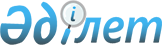 "Ішкі істер органдарының қызметкерлерін тұрғын үймен қамтамасыз ету, тұрғын үйді жалдау (жалға алу) үшін өтемақы төлеу қағидаларын, сондай-ақ өтемақы алуға құқығы бар ішкі істер органдарының қызметкерлері лауазымдарының санаттарын бекіту туралы" Қазақстан Республикасы Үкіметінің 2014 жылғы 19 қарашадағы № 1209 қаулысына өзгерістер енгізу туралы
					
			Күшін жойған
			
			
		
					Қазақстан Республикасы Үкіметінің 2021 жылғы 4 наурыздағы № 122 қаулысы. Күші жойылды - Қазақстан Республикасы Үкіметінің 2021 жылғы 5 тамыздағы № 524 қаулысымен
      Ескерту. Күші жойылды - ҚР Үкіметінің 05.08.2021 № 524 (алғашқы ресми жарияланған күнінен кейін күнтізбелік он күн өткен соң қолданысқа енгізіледі) қаулысымен.

      ЗҚАИ-ның ескертпесі!

      Осы қаулы 01.01.2021 бастап қолданысқа енгізіледі
      Қазақстан Республикасының Үкіметі ҚАУЛЫ ЕТЕДІ: 
      1. "Ішкі істер органдарының қызметкерлерін тұрғын үймен қамтамасыз ету, тұрғын үйді жалдау (жалға алу) үшін өтемақы төлеу қағидаларын, сондай-ақ өтемақы алуға құқығы бар ішкі істер органдарының қызметкерлері лауазымдарының санаттарын бекіту туралы" Қазақстан Республикасы Үкіметінің 2014 жылғы 19 қарашадағы № 1209 қаулысына (Қазақстан Республикасының ПҮАЖ-ы, 2014 ж., № 71, 642-құжат) мынадай өзгерістер енгізілсін:
      көрсетілген қаулымен бекітілген ішкі істер органдарының тұрғын үйді жалдау (жалға алу) үшін өтемақы алуға құқығы бар қызметкерлері лауазымдарының санаттарында:
      "1. Қазақстан Республикасы Ішкі істер министрлігінің орталық аппараты" деген бөлімде:
      "Жетінші бөліністер және "Р" бөліністері" деген кіші бөлімде:
      тақырыбы мынадай редакцияда жазылсын:
      "Жедел қызмет департаменті";
      бірінші абзац мынадай редакцияда жазылсын:
      "Облыс, қала бойынша департамент, басқарма (бөлім):".
      2. Осы қаулы 2021 жылғы 1 қаңтардан бастап қолданысқа енгізіледі және ресми жариялануға тиіс. 
					© 2012. Қазақстан Республикасы Әділет министрлігінің «Қазақстан Республикасының Заңнама және құқықтық ақпарат институты» ШЖҚ РМК
				
      Қазақстан Республикасының
Премьер-Министрі 

А. Мамин
